Färgelanda Cup 9-11 Augusti 2019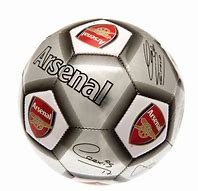 Fredag 9/814:00	Avfärd till Färgelanda15:00	Packa upp våra saker i klassrum	Mellanmål17:00	Ombyte och genomgång inför match17:20 	Promenad till Höjdenplanen(H4)18:05	IFK Björkö – Torp  (2*15 min)18:45 	Ombyte & Dusch19:30	Middag: Pasta med kycklingfärssås21:00	Eftersnack och genomgång av cupdagarnas innehåll22:30	Läggdags23:00	TystLördag 10/807:15 	Väckning och genomgång av dagen07:45	Frukost08:30 	Ombyte till Matchkläder och genomgång inför match09:15 	Promenad till Höjdenplanen(H4)09:50	Torp - Myckleby11:00	Lunch: Ungskorv & Potatismos14:00 	Genomgång inför match14:30 	Promenad till Höjdenplanen(H1)15:15	Torp – Vänersborg IF Blå16:00	Ombyte och dusch17:00	Middag: Köttbullar med lingon och kokt potatis18:30	Disco start20:30	Disco slut21:00	Ledarträff22:30	Läggdags23:00	TystSöndag 11/8	Tiderna på söndag vet vi efter sista gruppspelsmatchen på lördagVäckning(tidigt)06:00Frukost 06:1507:00 Ombyte och snack inför kvartsfinalVi kommer spela kvartsfinal i A-slutspel 08:05 eller kvartsfinal B-slutspel 08:40Semifinal spelas 11:40 eller 12:2513:00	Lunch: Kycklinggryta med ris15:50	FinalHemresa efter lunch, tid bestäms beroende hur det går.